Breathing and calming resourceshttps://childhood101.com/take-5-breathing-exercise/https://www.youtube.com/watch?v=sh79w9pn9Cg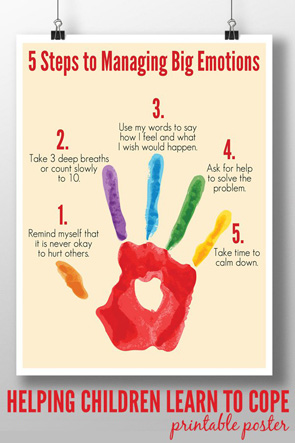 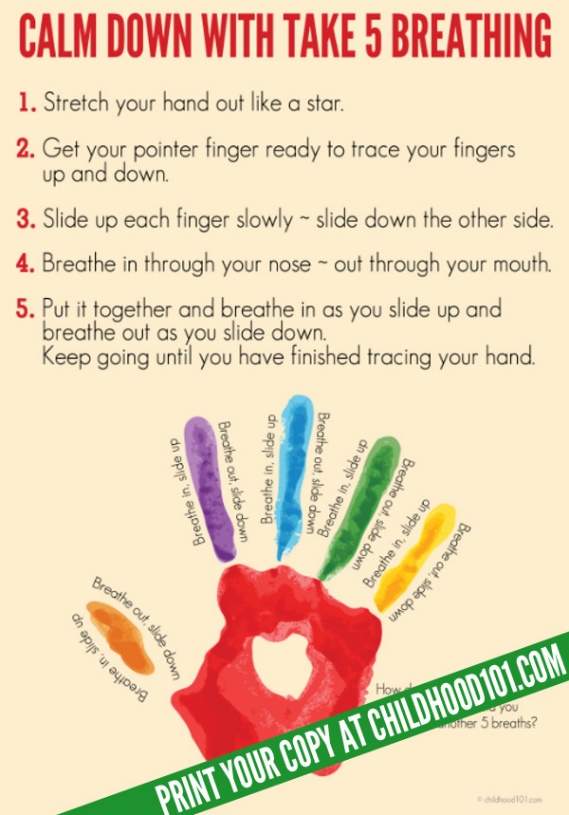 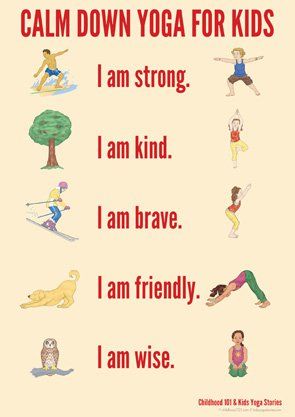 Breathing visualisationThink about smelling a strawberry – pretend to hold a strawberry up to your nose and breathe in as if you are smelling it.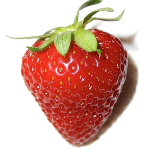 Pretend to hold a candle in front of you, perhaps hold up a finger and pretend to blow it out slowly. Repeat 3 times or more if needed.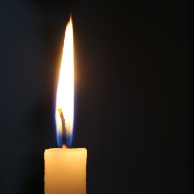 Sesame Street belly Breathe videohttps://www.pbslearningmedia.org/resource/sesame-belly-breathe/belly-breathe-sesame-street/?#.WoInr0x2vIV10 calm down activities for kidshttps://theimaginationtree.com/10-calm-down-activities-for-kids/